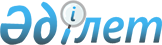 Көкшетау қалалық мәслихатының 2014 жылғы 24 желтоқсандағы № С-32/2 "2015-2017 жылдарға арналған қалалық бюджет туралы" шешіміне өзгерістер енгізу туралыАқмола облысы Көкшетау қалалық мәслихатының 2015 жылғы 22 қыркүйектегі № С-41/2 шешімі. Ақмола облысының Әділет департаментінде 2015 жылғы 7 қазанда № 5002 болып тіркелді      РҚАО-ның ескертпесі.

      Құжаттың мәтінінде түпнұсқаның пунктуациясы мен орфографиясы сақталған.

      2008 жылғы 4 желтоқсандағы Қазақстан Республикасының Бюджет кодексінің 106 бабының 4 тармағына, Қазақстан Республикасының 2001 жылғы 23 қаңтардағы «Қазақстан Республикасындағы жергілікті мемлекеттік басқару және өзін-өзі басқару туралы» Заңының 6 бабының 1 тармағының 1) тармақшасына сәйкес, Көкшетау қалалық мәслихаты ШЕШІМ ҚАБЫЛДАДЫ:



      1. Көкшетау қалалық мәслихатының «2015-2017 жылдарға арналған қалалық бюджет туралы» 2014 жылғы 24 желтоқсандағы № С-32/2 (Нормативтік құқықтық актілерді мемлекеттік тіркеу тізілімінде № 4567 тіркелген, 2015 жылғы 15 қаңтарда «Көкшетау» және «Степной Маяк» газеттерінде жарияланған) шешіміне келесі өзгерістер енгізілсін:



      1 тармақ жаңа редакцияда баяндалсын:



      «1. 2015–2017 жылдарға арналған қалалық бюджет 1, 2 және 3 қосымшаларға сәйкес, оның ішінде 2015 жылға келесі көлемдерде бекітілсін:



      1) кірістер – 22 880 790,2 мың теңге, соның ішінде:

      салықтық түсімдер – 15 292 905 мың теңге;

      салықтық емес түсімдер – 72 361 мың теңге;

      негізгі капиталды сатудан түсетін түсімдер – 835 450 мың теңге;

      трансферттер түсімі – 6 680 074,2 мың теңге;



      2) шығындар – 22 614 513,4 мың теңге;



      3) таза бюджеттік кредиттеу – 933 443,2 мың теңге, соның ішінде:

      бюджеттік кредиттер – 939 756,2 мың теңге;

      бюджеттік кредиттерді өтеу – 6 313 мың теңге;



      4) қаржылық активтерімен операциялары бойынша сальдо – 196 988 мың теңге, соның ішінде:

      қаржылық активтерін сатып алу – 196 988 мың теңге;



      5) бюджет тапшылығы (профицит) – -864 154,4 мың теңге;



      6) бюджет тапшылығын қаржыландыру (профицитін пайдалану) – 864 154,4 мың теңге.



      6 тармақ жаңа редакцияда баяндалсын:



      «6. 2015 жылға арналған қалалық бюджетте облыстық бюджетінің қаражат есебінен білім беру саласына 296 269,8 мың теңге сомасында нысаналы трансферттері қарастырылғандығы ескерілсін, соның ішінде:



      1) ағымдағы нысаналы трансферттер 94 791,8 мың теңге сомасында, соның ішінде:

      5 220,3 мың теңге – Көкшетау қаласының № 11 орта мектебіне терезелер сатып алу және орнатуына;

      3 575,4 мың теңге – Көкшетау қаласының № 11 орта мектебіне химия кабинетін сатып алуына;

      3 729,6 мың теңге – Көкшетау қаласының № 11 орта мектебіне интерактивті тақталар сатып алуына;

      10 462 мың теңге - балалар мен жасөспірімдердің психикалық денсаулығын зерттеуге және халыққа психологиялық-медикалық-педагогикалық көмек көрсетуіне;

      6 299 мың теңге – патронатты тәрбиешілерге берілген бала (балалардың) асырауына;

      1 000 мың теңге – негізгі орташа және жалпы орташа білім беру мемлекеттік мекемелерді электрондық кітаптармен жабдықталуына;

      64 505,5 мың теңге - мектепке дейінгі білім беру мекемелерінде мемлекеттік тапсырысты жүзеге асыруына;



      2) дамытуға нысаналы трансферттер 201 478 мың теңге сомасында, соның ішінде:

      116 578 мың теңге – Ақмола облысы Көкшетау қаласында 500 орынды № 2 орта мектебінің жапсаржай құрылысына;

      34 900 мың теңге – Ақмола облысы Көкшетау қаласының Краснояр селосы, Советская, 10 көшесі бойындағы мектепке 264 орындық жапсаржай құрылысына;

      50 000 мың теңге - Ақмола облысы, Көкшетау қаласы Кирпичная, 11 А көшесіндегі 240 орындық мектепке дейінгі білім беру мекемесінің құрылысы (байлам).»;



      8 тармақ жаңа редакцияда баяндалсын:



      «8. 2015 жылға арналған қалалық бюджетте облыс бюджет қаражаттары есебінен халықты әлеуметтік қамтамасыз етуге ағымдағы нысаналы трансферттер 34 800 мың теңге сомасында қарастырылғаны ескерілсін, соның ішінде:

      34 800 мың теңге – Ұлы Отан Соғысындағы Жеңістің жетпіс жылдығына арналған іс-шаралар өткізуіне.»;



      10 тармақ жаңа редакцияда баяндалсын:



      «10. 2015 жылға арналған қалалық бюджетте облыс бюджет қаражаттары есебінен 4 205 014,4 мың теңге сомасында нысаналы трансферттердің қарастырылғаны ескерілсін, соның ішінде:



      1) 3 829 576,2 мың теңге сомасындағы ағымдағы нысаналы трансферттер, соның ішінде:

      6 625 мың теңге - эпизоотияға қарсы іс-шараларды жүргізуге;

      135 мың теңге - санитарлық союға жіберілетін ауылшаруашылық малдардың құнының орнын толтыруға (50% дейін);

      308 945 мың теңге - аула аумағының жөндеуіне;

      94 288 мың теңге - газтаратқыш қондырғысы және сыртқы газ құбырының қалпына келтіруіне;

      140 589 мың теңге - мемлекеттiк қажеттiлiктер үшiн жер учаскелерiн, жылжымайтын мүлiктi алып қоюына;

      176 550 мың теңге - лифт шаруашылығын қалпына келтіруіне;

      1 046 583,6 мың теңге - Көкшетау қаласының автомобиль жолдарының жөндеуіне;

      374 380,3 мың теңге – жылумен жабдықтау мекемелерге жылытатын мерзімін аяқтауына;

      16 653 мың теңге – облыс бюджетінен қалалық бюджетке балалар жастық мектебінің беруімен байланысты, ұстауға;

      414 627,3 мың теңге – төменгі бюджеттердің шығындарына өтемақы;

      22 200 мың теңге - жекелеген санаттарға жататын азаматтарға тұрғын үй сатып алуға;

      1 100 000 мың теңге – жылумен жабдықтау кәсіпорындарына жылу беру мерзіміне дайындауына;

      128 000 мың теңге – қаланың абаттандырылуы мен тазалығын сақтауына;



      2) дамытуға 375 438,2 мың теңге сомасында жіберілген нысаналы трансферттер, соның ішінде:

      29 000 мың теңге – «Төңкеріс күрескерлеріне» саябағын қайта жабдықтаудың жобалау-сметалық құжаттаманы түзетуіне;

      95 509,2 мың теңге - Неке қию сарайының ғимаратын салуға, жобалау-сметалық құжаттаманы әзірлеуіне;

      42 413 мың теңге – «Көкшетау Су Арнасы» ШЖҚ МКК жарғылық капиталының үлкейтуіне;

      18 000 мың теңге – «Көкше Жәрдем» ШЖҚ МКК жарғылық капиталының үлкейтуіне;

      30 000 мың теңге – Көкшетау қаласындағы Жастар орталығына инженерлік желілердің құрылысына;

      7 000 мың теңге – Көкшетау қаласында екі тұрғын үй жапсаржайымен бес тоғыз қабатты қырық бес пәтерлі тұрғын үйлер құрылысына (байлам) 6, 7, 14, 15, 16, 17, 29 позициялары;

      50 000 мың теңге – Көкшетау-Астана тас жолындағы кіреберіс аркасын қайта жаңартуына;

      3 388 мың теңге – Ақмола облысының Көкшетау қаласында «Васильковский» мөлтекауданның солтүстігіне қарай ішкікварталдық желілердің құрылысы және абаттандыруы (13 га аудан учаскесінде). Көкшетау қаласындағы бес қабатты қырық бес пәтерлі тұрғын үйге (30 позиция) ішкікварталдық желілерінің абаттандыруына;

      18 715,6 мың теңге – Көкшетау қаласында «Васильковский» мөлтекауданның солтүстігіне қарай инженерлік желілерінің құрылысы (2 кезең). Канализациялық насостық станциясы (КНС);

      2 468,5 мың теңге – Ақмола облысының Көкшетау қаласында «Васильковский» мөлтекауданның солтүстігіне қарай ішкікварталдық желілердің құрылысы және абаттандыруы (13 га аудан учаскесінде). Көкшетау қаласындағы бес қабатты қырық бес пәтерлі тұрғын үйге (31 позиция) ішкікварталдық желілерінің абаттандыруына;

      6 233,7 мың теңге – Ақмола облысының Көкшетау қаласында «Васильковский» мөлтекауданның солтүстігіне қарай (33,5 га аудан учаскесінде) ішкікварталдық желілерінің және магистральдық желілерінің құрылысына – 1 кезең. («Васильковский» мөлтекауданның солтүстігіне қарай көппәтерлі тұрғын үйлерге сыртқы инженерлік желілерінің құрылысы және абаттандыруы, № 1 аула: төрт отыз пәтерлі тұрғын үйлер, бір қырық пәтерлі тұрғын үй, 1 кезек);

      6 251,3 мың теңге – Ақмола облысының Көкшетау қаласында «Васильковский» мөлтекауданның солтүстігіне қарай (33,5 га аудан учаскесінде) ішкікварталдық желілерінің және магистральдық желілерінің құрылысына - 1 кезең. («Васильковский» мөлтекауданның солтүстігіне қарай көппәтерлі тұрғын үйлерге сыртқы инженерлік желілерінің құрылысы және абаттандыруы, № 2 аула: екі отыз пәтерлі тұрғын үйлер, бір отыз бес пәтерлі жеті қабатты тұрғын үй, бір қырық бес пәтерлі тоғыз қабатты тұрғын үй, 2 кезек);

      13 016,3 мың теңге – Ақмола облысының Көкшетау қаласында «Васильковский» мөлтекауданның солтүстігіне қарай (33,5 га аудан учаскесінде) ішкікварталдық желілер және магистральдық желілерінің құрылысына – 1 кезең. («Васильковский» мөлтекауданның солтүстігіне қарай жылумен жабдықтау және электрмен жабдықтау магистральдық инженерлік желілердің құрылысы, 3 кезек);

      5 181 мың теңге - Ақмола облысының Көкшетау қаласында «Васильковский» мөлтекауданның солтүстігіне қарай (33,5 га аудан учаскесінде) ішкікварталдық желілер және магистральдық желілерінің құрылысына – 2 кезең (1 кезек);

      7 762 мың теңге – Ақмола облысының Көкшетау қаласындағы Жансая тұрғын кешенінің ауданындағы бес отыз пәтерлі тұрғын үйлерге сыртқы инженерлік желілердің құрылысы және абаттандыруы;

      6 222,4 мың теңге – «Васильковский» мөлтекауданның солтүстігіне қарай ішкікварталдық желілердің құрылысына және абаттандыруына (13 га аудан учаскесінде). Ақмола облысының Көкшетау қаласында үш тоғыз қабатты тұрғын үйлерге (11,12,13 позициялар) ішкікварталдық желілер және абаттандыру.»;

      14 277,2 мың теңге – Горький көшесі бойынша тұрғын үй салуға (соның ішінде Жансая тұрғын кешені) және келешектегі құрылыс аудандарына инженерлік желілердің құрылысына;

      20 000 мың теңге - «Васильковский» мөлтекауданның солтүстігіне қарай екі тұрғын жапсаржайымен қырық бес пәтерлі тоғыз қабатты тұрғын үйге инженерлік желілердің құрылысына жобалау-сметалық құжаттаманы әзірлеу және абаттандыруына (6, 7, 14, 15, 16, 17, 29 позициялар).



      11 тармақ жаңа редакцияда баяндалсын:



      «11. 2015 жылға 86 376 мың теңге сомасында жергілікті атқарушы органның резервін бекіту.»;



      көрсетілген шешімнің 1, 5 қосымшалары осы шешімнің 1, 2 қосымшаларына сәйкес жаңа редакцияда баяндалсын.



      2. Осы шешім Ақмола облысының Әділет департаментінде мемлекеттік тіркелген күннен бастап күшіне енеді және 2015 жылдың 1 қаңтарынан бастап қолданысқа енгізіледі.      Бесінші шақырылған Көкшетау

      қалалық мәслихатының 41-ші

      кезектен тыс сессиясының төрағасы          С.Рахымжанов      Бесінші шақырылған

      Көкшетау қалалық

      мәслихатының хатшысы                       Б.Бегалин      «КЕЛІСІЛДІ»      Көкшетау қаласының әкімі                   Е.Маржықпаев

      2015 жылғы «22» қыркүйек

Көкшетау қалалық мәслихатының

2015 жылғы 22 қыркүйектегі 

№ С-41/2 шешіміне      

1 қосымша           Көкшетау қалалық мәслихатының

2014 жылғы 24 желтоқсандағы 

№ С-32/2 шешіміне      

1 қосымша            

2015 жылға арналған қалалық бюджет

Көкшетау қалалық мәслихатының

2015 жылғы 22 қыркүйектегі 

№ С-41/2 шешіміне      

2 қосымша           Көкшетау қалалық мәслихатының

2014 жылғы 24 желтоқсандағы 

№ С-32/2 шешіміне      

5 қосымша            

2015 жылға арналған қаладағы аудан, аудандық маңызы бар қала, кент, ауыл, ауылдық селолық округінің бюджеттік бағдарламалар
					© 2012. Қазақстан Республикасы Әділет министрлігінің «Қазақстан Республикасының Заңнама және құқықтық ақпарат институты» ШЖҚ РМК
				СанатыСанатыСанатыСанатыСома, мың теңгеСыныбыСыныбыСыныбыСома, мың теңгеІшкі сыныбыІшкі сыныбыСома, мың теңгеАтауыСома, мың теңге12345I. Кірістер22880790,21Салықтық түсімдер15292905,0101Табыс салығы950133,02Жеке табыс салығы950133,0103Әлеуметтiк салық4549000,01Әлеуметтік салық4549000,0104Меншiкке салынатын салықтар1270680,01Мүлiкке салынатын салықтар737405,03Жер салығы87238,04Көлiк құралдарына салынатын салық445872,05Бірыңғай жер салығы165,0105Тауарларға, жұмыстарға және қызметтерге салынатын iшкi салықтар8210161,02Акциздер7922747,03Табиғи және басқа ресурстарды пайдаланғаны үшiн түсетiн түсiмдер51619,04Кәсiпкерлiк және кәсiби қызметтi жүргiзгенi үшiн алынатын алымдар212101,05Ойын бизнесі салығы23694,0108Заңдық маңызы бар әрекеттерді жасағаны және (немесе) оған уәкілеттігі бар мемлекеттік органдар немесе лауазымды адамдар құжаттар бергені үшін алынатын міндетті төлемдер312931,01Мемлекеттік баж312931,02Салықтық емес түсiмдер72361,0201Мемлекеттік меншіктен түсетін кірістер25444,01Мемлекеттік кәсіпорындардың таза кіріс бөлігінің түсімдері2717,05Мемлекет меншігіндегі мүлікті жалға беруден түсетін кірістер22289,07Мемлекеттік бюджеттен берілген несиелер бойынша сыйақылар438,0202Мемлекеттiк бюджеттен қаржыландырылатын мемлекеттiк мекемелердiң тауарларды (жұмыстарды, қызметтердi) өткiзуiнен түсетiн түсiмдер5050,0СанатыСанатыСанатыСанатыСома, мың теңгеСыныбыСыныбыСыныбыСома, мың теңгеІшкі сыныбыІшкі сыныбыСома, мың теңгеАтауыСома, мың теңге1Мемлекеттiк бюджеттен қаржыландырылатын мемлекеттiк мекемелердiң тауарларды (жұмыстарды, қызметтердi) өткiзуiнен түсетiн түсiмдер5050,0203Мемлекеттiк бюджеттен қаржыландырылатын мемлекеттiк мекемелер ұйымдастыратын мемлекеттiк сатып алуды өткiзуден түсетiн ақша түсiмдерi1027,01Мемлекеттiк бюджеттен қаржыландырылатын мемлекеттiк мекемелер ұйымдастыратын мемлекеттiк сатып алуды өткiзуден түсетiн ақша түсiмдерi1027,0204Мемлекеттік бюджеттен қаржыландырылатын, сондай-ақ Қазақстан Республикасы Ұлттық Банкінің бюджетінен (шығыстар сметасынан) ұсталатын және қаржыландырылатын мемлекеттік мекемелер салатын айыппұлдар, өсімпұлдар, санкциялар, өндіріп алулар600,01Мұнай секторы ұйымдарынан түсетін түсімдерді қоспағанда, мемлекеттік бюджеттен қаржыландырылатын, сондай-ақ Қазақстан Республикасы Ұлттық Банкінің бюджетінен (шығыстар сметасынан) ұсталатын және қаржыландырылатын мемлекеттік мекемелер салатын айыппұлдар, өсімпұлдар, санкциялар, өндіріп алулар600,0206Басқа да салықтық емес түсiмдер40240,01Басқа да салықтық емес түсiмдер40240,03Негізгі капиталды сатудан түсетін түсімдер835450,001Мемлекеттік мекемелерге бекітілген мемлекеттік мүлікті сату540450,01Мемлекеттік мекемелерге бекітілген мемлекеттік мүлікті сату540450,003Жердi және материалдық емес активтердi сату295000,01Жерді сату270000,02Материалдық емес активтерді сату25000,04Трансферттер түсімі6680074,202Мемлекеттiк басқарудың жоғары тұрған органдарынан түсетiн трансферттер6680074,22Облыстық бюджеттен түсетiн трансферттер6680074,2Функционалдық топФункционалдық топФункционалдық топФункционалдық топСома мың теңге,Бюджеттік бағдарламалардың әкімшісіБюджеттік бағдарламалардың әкімшісіБюджеттік бағдарламалардың әкімшісіСома мың теңге,БағдарламаБағдарламаСома мың теңге,АтауыСома мың теңге,12345II. Шығындар22614513,41Жалпы сипаттағы мемлекеттiк қызметтер342525,3112Аудан (облыстық маңызы бар қала) мәслихатының аппараты15790,0001Аудан (облыстық маңызы бар қала) мәслихатының қызметін қамтамасыз ету жөніндегі қызметтер15721,0003Мемлекеттік органның күрделі шығыстары69,0122Аудан (облыстық маңызы бар қала) әкімінің аппараты103457,8001Аудан (облыстық маңызы бар қала) әкімінің қызметін қамтамасыз ету жөніндегі қызметтер101487,8003Мемлекеттік органның күрделі шығыстары1970,0123Қаладағы аудан, аудандық маңызы бар қала, кент, ауыл, ауылдық округ әкімінің аппараты29887,0001Қаладағы аудан, аудандық маңызы бар қала, кент, ауыл, ауылдық округ әкімінің қызметін қамтамасыз ету жөніндегі қызметтер26887,0022Мемлекеттік органның күрделі шығыстары3000,0452Ауданның (облыстық маңызы бар қаланың) қаржы бөлімі34072,4001Ауданның (облыстық маңызы бар қаланың) бюджетін орындау және коммуналдық меншігін басқару саласындағы мемлекеттік саясатты іске асыру жөніндегі қызметтер24552,9003Салық салу мақсатында мүлікті бағалауды жүргізу6109,3010Жекешелендіру, коммуналдық мүлікті басқару, жекешелендіруден кейінгі қызмет және осыған байланысты дауларды реттеу3228,0018Мемлекеттік органның күрделі шығыстары182,2453Ауданның (облыстық маңызы бар қаланың) экономика және бюджеттік жоспарлау бөлімі23102,0001Экономикалық саясатты, мемлекеттік жоспарлау жүйесін қалыптастыру және дамыту саласындағы мемлекеттік саясатты іске асыру жөніндегі қызметтер22972,0004Мемлекеттік органның күрделі шығыстары130,0458Ауданның (облыстық маңызы бар қаланың) тұрғын үй-коммуналдық шаруашылығы, жолаушылар көлігі және автомобиль жолдары бөлімі40506,0001Жергілікті деңгейде тұрғын үй-коммуналдық шаруашылығы, жолаушылар көлігі және автомобиль жолдары саласындағы мемлекеттік саясатты іске асыру жөніндегі қызметтер40506,0467Ауданның (облыстық маңызы бар қаланың) құрылыс бөлімі95710,1040Мемлекеттік органдардың объектілерін дамыту95710,1Функционалдық топФункционалдық топФункционалдық топФункционалдық топСома мың теңге,Бюджеттік бағдарламалардың әкімшісіБюджеттік бағдарламалардың әкімшісіБюджеттік бағдарламалардың әкімшісіСома мың теңге,БағдарламаБағдарламаСома мың теңге,АтауыСома мың теңге,2Қорғаныс1497865,9122Аудан (облыстық маңызы бар қала) әкімінің аппараты1497865,9005Жалпыға бірдей әскери міндетті атқару шеңберіндегі іс-шаралар18485,6006Аудан (облыстық маңызы бар қала) ауқымындағы төтенше жағдайлардың алдын алу және оларды жою1479380,33Қоғамдық тәртіп, қауіпсіздік, құқықтық, сот, қылмыстық-атқару қызметі106812,5458Ауданның (облыстық маңызы бар қаланың) тұрғын үй-коммуналдық шаруашылығы, жолаушылар көлігі және автомобиль жолдары бөлімі93627,5021Елдi мекендерде жол қозғалысы қауiпсiздiгін қамтамасыз ету93627,5499Ауданның (облыстық маңызы бар қаланың) азаматтық хал актілерін тіркеу бөлімі13185,0001Жергілікті деңгейде азаматтық хал актілерін тіркеу саласындағы мемлекеттік саясатты іске асыру жөніндегі қызметтер13185,04Бiлiм беру5940064,7464Ауданның (облыстық маңызы бар қаланың) білім беру бөлімі1676287,8009Мектепке дейінгі тәрбие және оқу ұйымдарының қызметін қамтамасыз ету956395,3040Мектепке дейінгі білім беру ұйымдарында мемлекеттік білім беру тапсырысын іске асыру719892,5464Ауданның (облыстық маңызы бар қаланың) білім беру бөлімі3490711,4003Жалпы білім беру3250903,4006Балаларға қосымша білім беру239808,0465Ауданның (облыстық маңызы бар қаланың) дене шынықтыру және спорт бөлімі17680,0017Балалар мен жасөспірімдерге спорт бойынша қосымша білім беру17680,0464Ауданның (облыстық маңызы бар қаланың) білім беру бөлімі30514,0018Кәсіптік оқытуды ұйымдастыру30514,0464Ауданның (облыстық маңызы бар қаланың) білім беру бөлімі313109,6001Жергілікті деңгейде білім беру саласындағы мемлекеттік саясатты іске асыру жөніндегі қызметтер15090,0004Ауданның (облыстық маңызы бар қаланың) мемлекеттік білім беру мекемелерінде білім беру жүйесін ақпараттандыру3366,6005Ауданның (облыстық маңызы бар қаланың) мемлекеттік білім беру мекемелері үшін оқулықтар мен оқу-әдiстемелiк кешендерін сатып алу және жеткізу105846,0007Аудандық (қалалық) ауқымдағы конкурстарды, мектеп олимпиадаларын және мектептен тыс іс-шараларын өткiзу17725,0012Мемлекеттік органның күрделі шығыстары181,0Функционалдық топФункционалдық топФункционалдық топФункционалдық топСома мың теңге,Бюджеттік бағдарламалардың әкімшісіБюджеттік бағдарламалардың әкімшісіБюджеттік бағдарламалардың әкімшісіСома мың теңге,БағдарламаБағдарламаСома мың теңге,АтауыСома мың теңге,015Жетім баланы (жетім балаларды) және ата-аналарының қамқорынсыз қалған баланы (балаларды) күтіп-ұстауға қамқоршыларға (қорғаншыларға) ай сайынға ақшалай қаражат төлемі62541,0022Жетім баланы (жетім балаларды) және ата-аналарының қамқорлығынсыз қалған баланы (балаларды) асырап алғаны үшін Қазақстан азаматтарына біржолғы ақша қаражатын төлеуге арналған төлемдер6710,0029Балалар мен жасөспірімдердің психикалық денсаулығын зерттеу және халыққа психологиялық-медициналық-педагогикалық консультациялық көмек көрсету11114,0067Ведомстволық бағыныстағы мемлекеттік мекемелердің және ұйымдардың күрделі шығыстары90536,0467Ауданның (облыстық маңызы бар қаланың) құрылыс бөлімі411761,9037Білім беру объектілерін салу және реконструкциялау411761,96Әлеуметтiк көмек және әлеуметтiк қамсыздандыру698349,8464Ауданның (облыстық маңызы бар қаланың) білім беру бөлімі6660,0030Патронат тәрбиешілерге берілген баланы (балаларды) асырап бағу6660,0451Ауданның (облыстық маңызы бар қаланың) жұмыспен қамту және әлеуметтік бағдарламалар бөлімі589013,7002Еңбекпен қамту бағдарламасы49782,7004Ауылдық жерлерде тұратын денсаулық сақтау, білім беру, әлеуметтік қамтамасыз ету, мәдениет, спорт және ветеринария мамандарына отын сатып алуға Қазақстан Республикасының заңнамасына сәйкес әлеуметтік көмек көрсету9098,0005Мемлекеттік атаулы әлеуметтік көмек11601,0006Тұрғын үй көмегін көрсету25993,0007Жергілікті өкілді органдардың шешімі бойынша мұқтаж азаматтардың жекелеген топтарына әлеуметтік көмек153660,0010Үйден тәрбиеленіп оқытылатын мүгедек балаларды материалдық қамтамасыз ету4055,0013Белгіленген тұрғылықты жері жоқ тұлғаларды әлеуметтік бейімдеу42433,0014Мұқтаж азаматтарға үйде әлеуметтiк көмек көрсету87884,001618 жасқа дейінгі балаларға мемлекеттік жәрдемақылар7573,0017Мүгедектерді оңалту жеке бағдарламасына сәйкес, мұқтаж мүгедектерді міндетті гигиеналық құралдармен қамтамасыз ету және ымдау тілі мамандарымен жеке көмекшілердің қызметтерін ұсыну77916,0023Халықты жұмыспен қамту орталықтарының қызметін қамтамасыз ету1549,0052Ұлы Отан соғысындағы Жеңістің жетпіс жылдығына арналған іс-шараларды өткізу117469,0451Ауданның (облыстық маңызы бар қаланың) жұмыспен қамту және әлеуметтік бағдарламалар бөлімі99724,1001Жұмыспен қамту және әлеуметтік бағдарламаларды іске асыру саласындағы мемлекеттік саясатты халық үшін жергілікті деңгейде іске асыру қызметтері55321,1Функционалдық топФункционалдық топФункционалдық топФункционалдық топСома мың теңге,Бюджеттік бағдарламалардың әкімшісіБюджеттік бағдарламалардың әкімшісіБюджеттік бағдарламалардың әкімшісіСома мың теңге,БағдарламаБағдарламаСома мың теңге,АтауыСома мың теңге,011Жәрдемақыларды және басқа да әлеуметтік төлемдерді есептеу, төлеу мен жеткізу бойынша қызметтерге ақы төлеу2198,0021Мемлекеттік органның күрделі шығыстары500,0025Өрлеу жобасы бойынша келісілген қаржылай көмекті енгізу19259,0050Мүгедектердің өмір сапасын жақсартуына және құқықтық қамтамасыз етуіне іс-шаралар жобасын іске асыруы22446,0458Ауданның (облыстық маңызы бар қаланың) тұрғын үй-коммуналдық шаруашылығы, жолаушылар көлігі және автомобиль жолдары бөлімі2952,0050Мүгедектердің өмір сапасын жақсартуына және құқықтық қамтамасыз етуіне іс-шаралар жобасын іске асыруы2952,07Тұрғын үй-коммуналдық шаруашылық3715370,5458Ауданның (облыстық маңызы бар қаланың) тұрғын үй-коммуналдық шаруашылығы, жолаушылар көлігі және автомобиль жолдары бөлімі413427,0002Мемлекеттiк қажеттiлiктер үшiн жер учаскелерiн алып қою, соның iшiнде сатып алу жолымен және осыған байланысты жылжымайтын мүлiктi иелiктен шығару140589,0003Мемлекеттік тұрғын үй қорының сақтаулуын үйымдастыру270838,0031Кондоминиум объектілеріне техникалық паспорттар дайындау2000,0467Ауданның (облыстық маңызы бар қаланың) құрылыс бөлімі1605321,4003Коммуналдық тұрғын үй қорының тұрғын үйін жобалау және (немесе) салу, реконструкциялау764792,5004Инженерлік-коммуникациялық инфрақұрылымды жобалау, дамыту және (немесе) жайластыру818328,9098Коммуналдық тұрғын үй қорының тұрғын үйлерін сатып алу22200,0479Ауданның (облыстық маңызы бар қаланың) тұрғын үй инспекциясы бөлімі9774,0001Жергілікті деңгейде тұрғын үй қоры саласындағы мемлекеттік саясатты іске асыру жөніндегі қызметтер9313,0005Мемлекеттік органның күрделі шығыстары461,0123Қаладағы аудан, аудандық маңызы бар қала, кент, ауыл, ауылдық округ әкімінің аппараты49276,0008Елді мекендерде көшелерді жарықтандыру16770,0009Елді мекендердің санитариясын қамтамасыз ету15134,0011Елді мекендерді абаттандыру мен көгалдандыру17372,0458Ауданның (облыстық маңызы бар қаланың) тұрғын үй-коммуналдық шаруашылығы, жолаушылар көлігі және автомобиль жолдары бөлімі1587572,1015Елдi мекендердегі көшелердi жарықтандыру215060,7016Елдi мекендердiң санитариясын қамтамасыз ету774293,2Функционалдық топФункционалдық топФункционалдық топФункционалдық топСома мың теңге,Бюджеттік бағдарламалардың әкімшісіБюджеттік бағдарламалардың әкімшісіБюджеттік бағдарламалардың әкімшісіСома мың теңге,БағдарламаБағдарламаСома мың теңге,АтауыСома мың теңге,017Жерлеу орындарын күтiп-ұстау және туысы жоқтарды жерлеу3152,6018Елдi мекендердi абаттандыру және көгалдандыру595065,6467Ауданның (облыстық маңызы бар қаланың) құрылыс бөлімі50000,0007Қаланы және елді мекендерді абаттандыруды дамыту50000,08Мәдениет, спорт, туризм және ақпараттық кеңістiк374262,0123Қаладағы аудан, аудандық маңызы бар қала, кент, ауыл, ауылдық округ әкімінің аппараты25964,0006Жергілікті деңгейде мәдени-демалыс жұмыстарын қолдау25964,0455Ауданның (облыстық маңызы бар қаланың) мәдениет және тілдерді дамыту бөлімі103295,0003Мәдени-демалыс жұмысын қолдау103295,0467Ауданның (облыстық маңызы бар қаланың) құрылыс бөлімі29000,0011Мәдениет объектілерін дамыту29000,0465Ауданның (облыстық маңызы бар қаланың) дене шынықтыру және спорт бөлімі30876,5001Жергілікті деңгейде дене шынықтыру және спорт саласындағы мемлекеттік саясатты іске асыру жөніндегі қызметтер9471,5004Мемлекеттік органның күрделі шығыстары33,0006Аудандық (облыстық маңызы бар қаланың) деңгейде спорттық жарыстар өткiзу7649,0007Әртүрлi спорт түрлерi бойынша аудан (облыстық маңызы бар қала) құрама командаларының мүшелерiн дайындау және олардың облыстық спорт жарыстарына қатысуы13723,0455Ауданның (облыстық маңызы бар қаланың) мәдениет және тілдерді дамыту бөлімі83425,0006Аудандық (қалалық) кiтапханалардың жұмыс iстеуi58740,0007Мемлекеттік тілді және Қазақстан халықтарының басқа да тілдерін дамыту24685,0456Ауданның (облыстық маңызы бар қаланың) ішкі саясат бөлімі38544,0002Мемлекеттік ақпараттық саясат жүргізу жөніндегі қызметтер38544,0455Ауданның (облыстық маңызы бар қаланың) мәдениет және тілдерді дамыту бөлімі23152,0001Жергілікті деңгейде тілдерді және мәдениетті дамыту саласындағы мемлекеттік саясатты іске асыру жөніндегі қызметтер13593,0032Ведомстволық бағыныстағы мемлекеттік мекемелердің және ұйымдардың күрделі шығыстары9559,0456Ауданның (облыстық маңызы бар қаланың) ішкі саясат бөлімі40005,5001Жергілікті деңгейде ақпарат, мемлекеттілікті нығайту және азаматтардың әлеуметтік сенімділігін қалыптастыруда мемлекеттік саясатты іске асыру жөніндегі қызметтер28571,0Функционалдық топФункционалдық топФункционалдық топФункционалдық топСома мың теңге,Бюджеттік бағдарламалардың әкімшісіБюджеттік бағдарламалардың әкімшісіБюджеттік бағдарламалардың әкімшісіСома мың теңге,БағдарламаБағдарламаСома мың теңге,АтауыСома мың теңге,003Жастар саясаты саласындағы іс-шараларды жүзеге асыру11252,6032Ведомстволық бағыныстағы мемлекеттік мекемелердің және ұйымдардың күрделі шығыстары181,99Отын-энергетика кешенi және жер қойнауын пайдалану12550,0467Ауданның (облыстық маңызы бар қаланың) құрылыс бөлімі12550,0009Жылу-энергетикалық жүйені дамыту12550,010Ауыл, су, орман, балық шаруашылығы, ерекше қорғалатын табиғи аумақтар, қоршаған ортаны және жануарлар дүниесін қорғау, жер қатынастары66706,7453Ауданның (облыстық маңызы бар қаланың) экономика және бюджеттік жоспарлау бөлімі11009,0099Мамандардың әлеуметтік көмек көрсетуі жөніндегі шараларды іске асыру11009,0462Ауданның (облыстық маңызы бар қаланың) ауыл шаруашылығы бөлімі9401,4001Жергілікті деңгейде ауыл шаруашылығы саласындағы мемлекеттік саясатты іске асыру жөніндегі қызметтер9215,4006Мемлекеттік органдардың күрделі шығындары186,0473Ауданның (облыстық маңызы бар қаланың) ветеринария бөлімі18069,1001Жергілікті деңгейде ветеринария саласындағы мемлекеттік саясатты іске асыру жөніндегі қызметтер10805,6003Мемлекеттік органдардың күрделі шығындары353,5007Қаңғыған иттер мен мысықтарды аулауды және жоюды ұйымдастыру6775,0008Алып қойылатын және жойылатын ауру жануарлардың, жануарлардан алынатын өнімдер мен шикізаттың құнын иелеріне өтеу135,0463Ауданның (облыстық маңызы бар қаланың) жер қатынастары бөлімі21602,2001Аудан (облыстық маңызы бар қала) аумағында жер қатынастарын реттеу саласындағы мемлекеттік саясатты іске асыру жөніндегі қызметтер19418,8004Жердi аймақтарға бөлу жөнiндегi жұмыстарды ұйымдастыру1131,4007Мемлекеттік органның күрделі шығыстары1052,0473Ауданның (облыстық маңызы бар қаланың) ветеринария бөлімі6625,0011Эпизоотияға қарсы іс-шаралар жүргізу6625,011Өнеркәсіп, сәулет, қала құрылысы және құрылыс қызметі94532,0467Ауданның (облыстық маңызы бар қаланың) құрылыс бөлімі32184,0001Жергілікті деңгейде құрылыс саласындағы мемлекеттік саясатты іске асыру жөніндегі қызметтер31084,0017Мемлекеттік органның күрделі шығыстары1100,0Функционалдық топФункционалдық топФункционалдық топФункционалдық топСома мың теңге,Бюджеттік бағдарламалардың әкімшісіБюджеттік бағдарламалардың әкімшісіБюджеттік бағдарламалардың әкімшісіСома мың теңге,БағдарламаБағдарламаСома мың теңге,АтауыСома мың теңге,468Ауданның (облыстық маңызы бар қаланың) сәулет және қала құрылысы бөлімі62348,0001Жергілікті деңгейде сәулет және қала құрылысы саласындағы мемлекеттік саясатты іске асыру жөніндегі қызметтер22482,8003Ауданның қала құрылысы даму аумағын және елді мекендердің бас жоспарлары схемаларын әзірлеу37383,0004Мемлекеттік органның күрделі шығыстары2482,212Көлiк және коммуникация1422162,4123Қаладағы аудан, аудандық маңызы бар қала, кент, ауыл, ауылдық округ әкімінің аппараты46352,0013Аудандық маңызы бар қалаларда, кенттерде, ауылдарда, ауылдық округтерде автомобиль жолдарының жұмыс істеуін қамтамасыз ету46352,0458Ауданның (облыстық маңызы бар қаланың) тұрғын үй-коммуналдық шаруашылығы, жолаушылар көлігі және автомобиль жолдары бөлімі1375810,4023Автомобиль жолдарының жұмыс істеуін қамтамасыз ету425528,9045Аудандық маңызы бар автомобиль жолдарын және елді мекендердің көшелерін күрделі және орташа жөндеу950281,513Басқалар108511,0469Ауданның (облыстық маңызы бар қаланың) кәсіпкерлік бөлімі12429,0001Жергілікті деңгейде кәсіпкерлікті дамыту саласындағы мемлекеттік саясатты іске асыру жөніндегі қызметтер9520,0003Кәсіпкерлік қызметті қолдау2671,0004Мемлекеттік органның күрделі шығыстары238,0123Қаладағы аудан, аудандық маңызы бар қала, кент, ауыл, ауылдық округ әкімінің аппараты9706,0040«Өңірлерді дамыту» бағдарламасы шеңберінде өңірлерді экономикалық дамытуға жәрдемдесу бойынша шараларды іске асыру9706,0452Ауданның (облыстық маңызы бар қаланың) қаржы бөлімі86376,0012Ауданның (облыстық маңызы бар қаланың) жергілікті атқарушы органының резерві86376,014Борышқа қызмет көрсету438,0452Ауданның (облыстық маңызы бар қаланың) қаржы бөлімі438,0013Жергілікті атқарушы органдардың облыстық бюджеттен қарыздар бойынша сыйақылар мен өзге де төлемдерді төлеу бойынша борышына қызмет көрсету438,015Трансферттер8234362,6452Ауданның (облыстық маңызы бар қаланың) қаржы бөлімі8234362,6006Нысаналы пайдаланылмаған (толық пайдаланылмаған) трансферттерді қайтару36397,6Функционалдық топФункционалдық топФункционалдық топФункционалдық топСома мың теңге,Бюджеттік бағдарламалардың әкімшісіБюджеттік бағдарламалардың әкімшісіБюджеттік бағдарламалардың әкімшісіСома мың теңге,БағдарламаБағдарламаСома мың теңге,АтауыСома мың теңге,007Бюджеттік алулар8151313,0024Мемлекеттік органдардың функцияларын мемлекеттік басқарудың төмен тұрған деңгейлерінен жоғарғы деңгейлерге беруге байланысты жоғары тұрған бюджеттерге берілетін ағымдағы нысаналы трансферттер46652,0III. Таза бюджеттік кредиттеу:933443,2Бюджеттік кредиттер939756,27Тұрғын үй-коммуналдық шаруашылық921323,0458Ауданның (облыстық маңызы бар қаланың) тұрғын үй-коммуналдық шаруашылығы, жолаушылар көлігі және автомобиль жолдары бөлімі921323,0053Жылу, сумен жабдықтау және су бұру жүйелерінің реконструкциясы мен құрылысына кредит беру921323,010Ауыл, су, орман, балық шаруашылығы, ерекше қорғалатын табиғи аумақтар, қоршаған ортаны және жануарлар дүниесін қорғау, жер қатынастары18433,2453Ауданның (облыстық маңызы бар қаланың) экономика және бюджеттік жоспарлау бөлімі595,2006Мамандарды әлеуметтік қолдау шараларын іске асыруға берілетін бюджеттік кредиттер595,2462Ауданның (облыстық маңызы бар қаланың) ауыл шаруашылығы бөлімі17838,0008Мамандарды әлеуметтік қолдау шараларын іске асыруға берілетін бюджеттік кредиттер17838,05Бюджеттік кредиттерді өтеу6313,001Бюджеттік кредиттерді өтеу6313,01Мемлекеттік бюджеттен берілген бюджеттік кредиттерді өтеу6313,0IV. Қаржы активтерімен жасалатын операциялар сальдосы196988,0қаржы активтерін сатып алу196988,07Тұрғын үй-коммуналдық шаруашылық136575,0458Ауданның (облыстық маңызы бар қаланың) тұрғын үй-коммуналдық шаруашылығы, жолаушылар көлігі және автомобиль жолдары бөлімі136575,0060Мамандандырылған уәкілетті ұйымдардың жарғылық капиталдарын ұлғайту136575,013Басқалар60413,0122Ауданның (облыстық маңызы бар қаланың) қаржы бөлімі42413,0065Заңды тұлғалардың жарғылық капиталын қалыптастыру немесе ұлғайту42413,0458Ауданның (облыстық маңызы бар қаланың) тұрғын үй-коммуналдық шаруашылығы, жолаушылар көлігі және автомобиль жолдары бөлімі18000,0065Заңды тұлғалардың жарғылық капиталын қалыптастыру немесе ұлғайту18000,0V. Бюджет тапшылығы (профициті)-864154,4VI. Бюджет тапшылығын қаржыландыру (профицитін пайдалану)864154,4Функционалдық топФункционалдық топФункционалдық топФункционалдық топСома, мың теңгеБюджеттік бағдарламалардың әкімшісіБюджеттік бағдарламалардың әкімшісіБюджеттік бағдарламалардың әкімшісіСома, мың теңгеБағдарламаБағдарламаСома, мың теңгеАтауыСома, мың теңге12345Краснояр селолық округі әкімінің аппараты1434421Жалпы сипаттағы мемлекеттiк қызметтер19800123Қаладағы аудан, аудандық маңызы бар қала, кент, ауыл, ауылдық округ әкімінің аппараты19800001Қаладағы аудан, аудандық маңызы бар қала, кент, ауыл, ауылдық округ әкімінің қызметін қамтамасыз ету жөніндегі қызметтер16800022Мемлекеттік органдардың күрделі шығыстары30007Тұрғын үй-коммуналдық шаруашылық44515123Қаладағы аудан, аудандық маңызы бар қала, кент, ауыл (село), ауылдық (селолық) округ әкімінің аппараты44515008Елді мекендерде көшелерді жарықтандыру15480009Елді мекендердің санитариясын қамтамасыз ету13462011Елді мекендерді абаттандыру мен көгалдандыру155738Мәдениет, спорт, туризм және ақпараттық кеңістiк25964123Қаладағы аудан, аудандық маңызы бар қала, кент, ауыл, ауылдық округ әкімінің аппараты25964006Жергілікті деңгейде мәдени-демалыс жұмыстарын қолдау2596412Көлiк және коммуникация43457123Қаладағы аудан, аудандық маңызы бар қала, кент, ауыл, ауылдық округ әкімінің аппараты43457013Аудандық маңызы бар қалаларда, кенттерде, ауылдарда, ауылдық округтерде автомобиль жолдарының жұмыс істеуін қамтамасыз ету4345713Басқалар9706123Қаладағы аудан, аудандық маңызы бар қала, кент, ауыл, ауылдық округ әкімінің аппараты9706040«Өңірлерді дамыту» бағдарламасы шеңберінде өңірлерді экономикалық дамытуға жәрдемдесу бойынша шараларды іске асыру9706Станционный поселкесі әкімінің аппараты177431Жалпы сипаттағы мемлекеттiк қызметтер10087123Қаладағы аудан, аудандық маңызы бар қала, кент, ауыл, ауылдық округ әкімінің аппараты10087001Қаладағы аудан, аудандық маңызы бар қала, кент, ауыл, ауылдық округ әкімінің қызметін қамтамасыз ету жөніндегі қызметтер10087Функционалдық топФункционалдық топФункционалдық топФункционалдық топСома мың теңге,Бюджеттік бағдарламалардың әкімшісіБюджеттік бағдарламалардың әкімшісіБюджеттік бағдарламалардың әкімшісіСома мың теңге,БағдарламаБағдарламаСома мың теңге,АтауыСома мың теңге,7Тұрғын үй-коммуналдық шаруашылық4761123Қаладағы аудан, аудандық маңызы бар қала, кент, ауыл, ауылдық округ әкімінің аппараты4761008Елді мекендерде көшелерді жарықтандыру1290009Елді мекендердің санитариясын қамтамасыз ету1672011Елді мекендерді абаттандыру мен көгалдандыру179912Көлiк және коммуникация2895123Қаладағы аудан, аудандық маңызы бар қала, кент, ауыл, ауылдық округ әкімінің аппараты2895013Аудандық маңызы бар қалаларда, кенттерде, ауылдарда, ауылдық округтерде автомобиль жолдарының жұмыс істеуін қамтамасыз ету2895